Порядок использования открытого огня и разведения костров на землях сельскохозяйственного назначения, землях запаса и землях населенных пунктов.При разведении костров и использовании огня на открытых территориях необходимо соблюдать следующие правила пожарной безопасности:Костровище выполняется в виде котлована (ямы, рва) не менее чем 0,3 метра глубиной и не более 1 метра в диаметре. Также вместо него можно использовать площадку с прочно установленной металлической ёмкостью (например: бочка, бак, мангал), объемом не более 1 куб. метра;Место использования открытого огня должно располагаться на расстоянии не менее 50 метров от ближайших построек, 100 метров – от хвойного леса или отдельно растущих хвойных деревьев и молодняка и 30 метров –  от лиственного леса или отдельно растущих групп лиственных деревьев;Территория вокруг места использования открытого огня должна быть очищена в радиусе 10 метров от сухостойных деревьев, сухой травы, валежника, порубочных остатков, других горючих материалов и отделена противопожарной минерализованной полосой шириной не менее 0,4 метра;Рядом с местом разведения костра необходимо располагать первичные средства пожаротушения, также под рукой необходимо иметь мобильный телефон для вызова подразделения пожарной охраны.При использовании открытого огня в металлической емкости, необходимо также иметь металлический лист, которым, в случае необходимости, данную ёмкость можно будет закрыть, тем самым локализовав очаг горения.В течение всего периода использования огня не допускается оставление его  без присмотра, а также нельзя доверять присмотр за ним малолетним детям.После использования открытого огня место очага горения должно быть засыпано землей (песком) или залито водой до полного прекращения горения (тления).В процессе использования открытого огня ЗАПРЕЩАЕТСЯ:-осуществлять сжигание горючих и легковоспламеняющихся жидкостей (кроме жидкостей, используемых для розжига), взрывоопасных веществ и материалов, а также изделий и иных материалов, выделяющих при горении токсичные и высокотоксичные вещества;-оставлять место очага горения без присмотра до полного прекращения горения (тления);-располагать легковоспламеняющиеся и горючие жидкости, а также горючие материалы вблизи очага горения.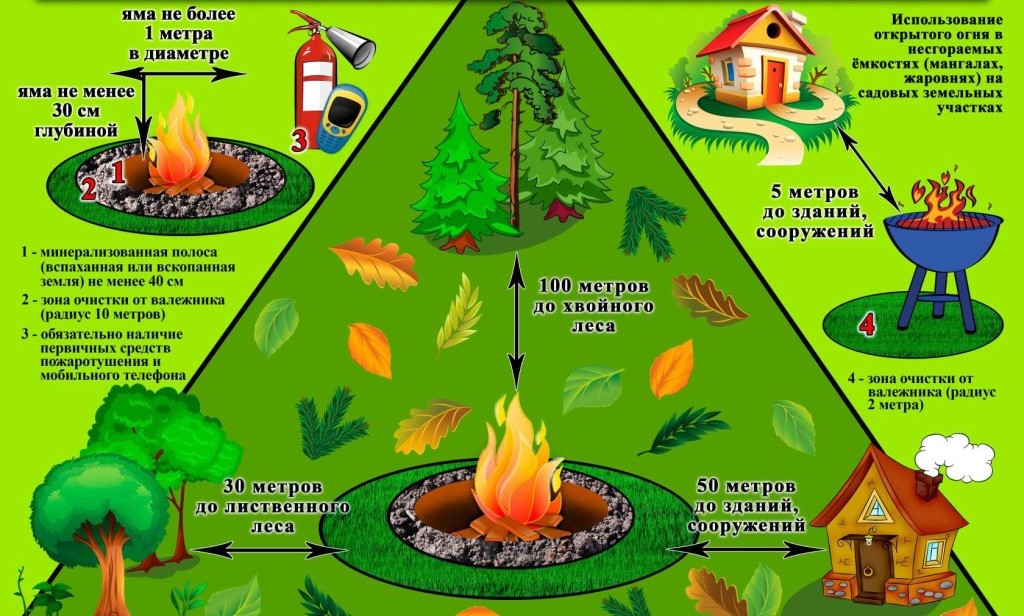 ТЕЛЕФОН ВЫЗОВА ПОЖАРНОЙ ОХРАНЫ: 01, 101, 112.ОНДиПР по Медвежьегорскому и Пудожскому районам УНДиПР ГУ МЧС России по Республике Карелия